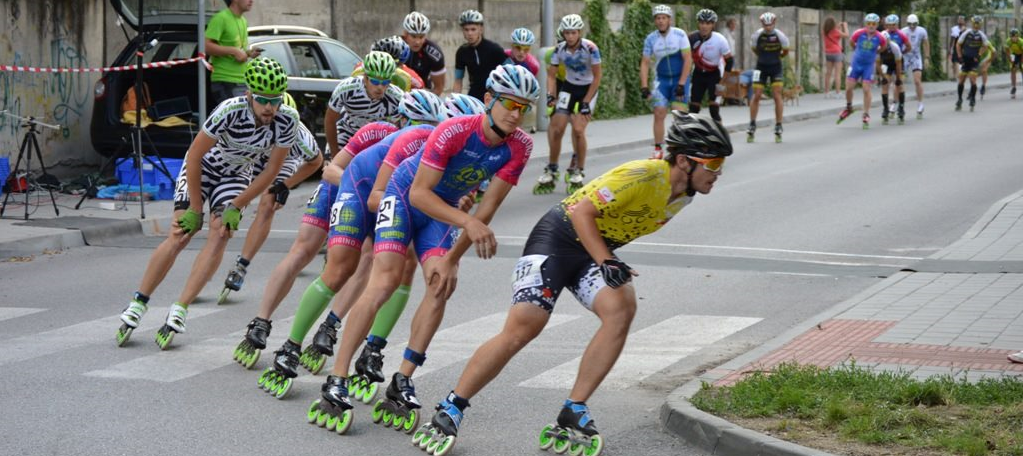 SLOVENSKÝ INLINE POHÁR MORAVSKO-SLOVENSKÁ TOUR 2017: Napajedla – Otrokovice – Šaľa - Opava19.08.2017 Pretek pod záštitou Slovenského rýchlokorčuliarskeho zväzu, primátora mesta p. Mgr. Jozefa Belického, Šalského In-line klubu Stepné kozy Slovenského rýchlokorčuliarskeho zväzu a Moravsko-Slovenskej Inline TOUR 2017Hlavní funkcionári: Riaditeľ pretekov: Ing. Marián Miškovič Športovo - technický riaditeľ: Ing. Marián BelákHlavný rozhodca: Ing. Marián BelákŠtartér:                 Ing. Marián BelákTraťový komisár:  Ing. Marián BelákPrihlásenie:Prihlásenie  online prostredníctvom portálu www.salainline.sk, alebo priamo pred pretekom v priestoroch prezentácie. Prosíme však zúčastnených o prihlásenie sa vopred.PREZENTÁCIA: Registrácia pretekárov, výdaj štartovného čísla  prebehne v priestore Amfiteátra na Školskej ulici dňa 19.08.2017. Prezentácia sa uzatvára 1 hodinu pred začiatkom jednotlivej kategórie.DISCIPLÍNY:- Deti do 8 rokov vrátane                            - 1 okruh dĺžka 1100 m- Deti od 9 rokov a staršie do 13 rokov       - 2 okruhy dĺžka 2200 m- HOBBY pretek                                          - 6 okruhov dĺžka 7700 m  Preteku sa môžu zúčastniť pretekári s kolieskami veľkosti maximálne 91 mm - SPEED pretek        ženy                           -  16 okruhov dĺžka 17600 m- SPEED pretek        muži                           -  16 okruhov dĺžka 17600 mČASOVÝ PROGRAM:   od 10:45 – prezentácia pretekárov12:45 – 13:30 hod voľný pohyb na okruhu preteku13:30 - hod štart detí pretek na jedno kolo13:45 - hod štart detí pretek na 2  kolá 14:30 hod štart HOBBY preteku na 7 kôl15:30 hod štart Speed kategórie na 16 kôl ženy16:30 hod štart Speed kategórie na 16 kôl muži17:45 hod sumarizácia výsledkov18:00-18:15 vyhlasovanie výsledkov v priestoroch prezentácieTRAŤ: 1 okruh má 1100 m. Viď priložená mapka. Preteky sa konajú po uzatvorených komunikáciách. Pretekári štartujú na vlastné nebezpečie a sú povinní dodržiavať pravidlá cestnej premávky (v zmysle Zákona č. 8/2009 Z. z. a vyhlášky MV SR č. 9/2009) a riadiť sa pokynmi usporiadateľov a príslušníkov polície.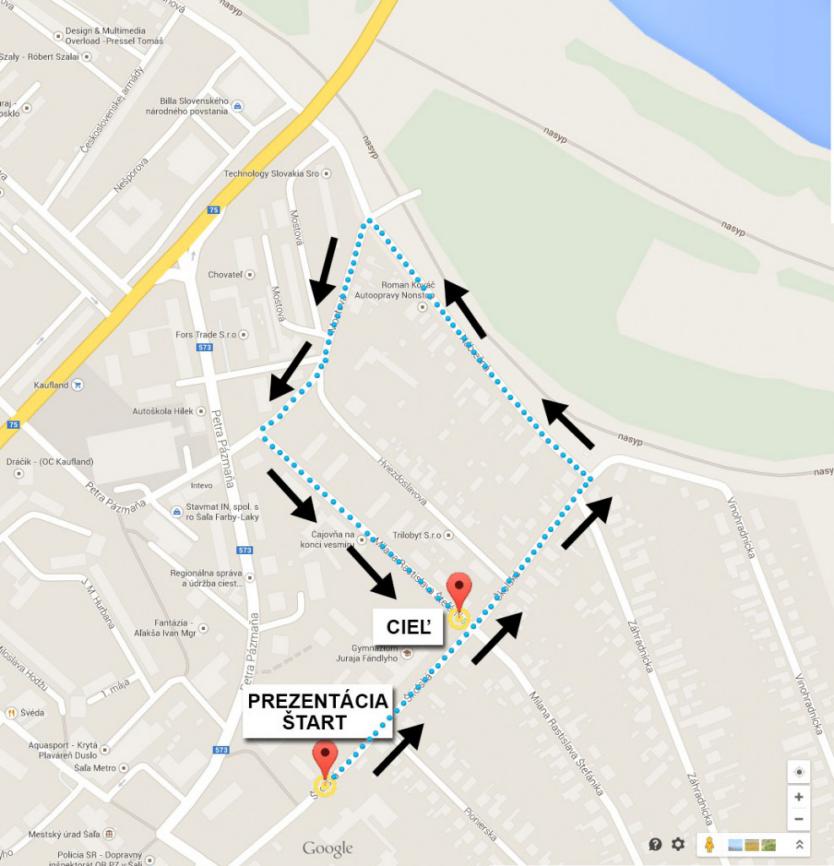 ŠTART / CIEĽŠTART – na Školskej ulici blízko Amfiteátra – vyznačený na mapkeCIEĽ     - na Ulici Milana Rastislava Štefánika – vyzančený na mapkePopis trate: Ul. Mostová – ul. Nábrežná – Ul. Školská – ul. M.R.ŠtefánikaTOALETY:V priestoroch amfiteátraŠTARTOVÉ ČÍSLA: Štartové číslo si korčuliar umiestni na pravom stehne. Akákoľvek úprava a zásah do štartového čísla pred a počas pretekov je zakázaná. Pretekár, ktorý poruší toto pravidlo sa vystavuje nebezpečenstvu diskvalifikácie.Kategorie pretekárov:Deti, do 8 rokovDeti, od 9-13 rokovHobby muži a ženy “hodnotený budú 3 najlepší z celej kat. mužov a žien”  Obmedzenie sa týka iba veľkosťou koliesok do 91 mmSpeed JunioriSpeed Masters 30 1985 – 1976Speed Masters 40 1975 – 1966Speed Masters 50 1965 – 1956Speed Masters 60+ 1955 a staršíOpen hlavný pretek na 16 okruhov  neobmedzeneŠTARTOVNÉ:Deti do 8 rokov -           1,0 EURDeti od 9 – 13 rokov –  2,0 EURHobby pretek            -    5,0 EURSpeed pretek             -   7,0 EURÚHRADA: Pretekárom registrovaným v SRZ zväz uhrádza náklady na cestovné ( počet pretekárov x km x 0,06 za km ). Ostatní pretekári štartujú na vlastné, resp. na náklady vysielajúcej organizácie. CENY pre víťazov:Na prvných troch pretekárov v absolutnom poradí speed kategorie čakajú tieto odmeny:TROFEJ Pretekára z nerezovej ocele, vecné ceny +     Muži                       Ženy1    30 EUR                  30 EUR2    20 EUR                  20 EUR3    10 EUR                 10 EURKategórie Speed Master 30, 40, 50, 60 – 1.miesto v každej kategórii dostane TROFEJ Pretekára z nerezovej ocele, další pretekári , medaela Hobby - vyhlasujú sa vždy traja najlepší pretekári, ktorí dostanú: 1. Miesto TROFEJ Pretekára z nerezovej ocele+ vecná cena, 2-3 miesto vecné ceny a diplom.   Muži a ženy sa hodnotia zvlášť. JUNIORI: vyhlasujú sa vždy traja najlepší pretekári, ktorí dostanú: 1. Miesto TROFEJ Pretekára z nerezovej ocele+ vecná cena, 2-3 miesto medaela. Deti - vyhlasujú sa vždy traja najlepší pretekári, ktorí dostanú vecné ceny, medailu a diplom. Chlapci a dievčatá sa hodnotia zvlášť. MERANIE ČASOV: Bude chipová registrácia a meranie bude prebiehať elektronickou chipovou formou spoločnosti APACHI. LEKÁRSKA POMOC: Organizátorom je zabezpečená počas celého preteku.BEZPEČNOSŤ: Pretek sa koná pri uzatvorenej premávke! Trať je zabezpečená dopravnými zábranami, značkami, policajnými hliadkami a dobrovolníkmiKaždý pretekár musí mať počaš preteku prilbu. Použitie chráničov rúk, kolien, je dobrovoľné. POISTENIE: Všetci účastníci sú povinní zabezpečiť si individuálne zdravotné poistenie. Organizátor nepreberá zodpovednosť za škody na majetku alebo na zdraví súvisiace s cestou, pobytom a s účasťou pretekárov na podujatí. Každý účastník štartuje na vlastnú zodpovednosť.INFORMÁCIE: Marián Miškovič, č. tel. 0908747415, , e-mail: info@luigino.sk